ЧЕРКАСЬКА МІСЬКА РАДА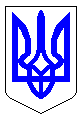 ЧЕРКАСЬКА МІСЬКА РАДАВИКОНАВЧИЙ КОМІТЕТРІШЕННЯВід 27.02.2018 № 115Про надання дозволу комунальномупідприємству теплових мереж«Черкаситеплокомуненерго» Черкаськоїміської ради на укладання договорів та додаткових угод до них про закупівлю послуг, вартість яких перевищує 10% зареєстрованого Статутного капіталу підприємства          Відповідно до підпункту 5 пункту «а» ст.30 Закону України «Про місцеве самоврядування в Україні» та вимог п.5.5.1 Статуту комунального підприємства теплових мереж «Черкаситеплокомуненерго» Черкаської міської ради, розглянувши звернення КПТМ «Черкаситеплокомуненерго» від 30.01.2018 № 11/144 (вх. № 1538-01-20 від 30.01.2018), з метою забезпечення комунальним підприємством надання якісних послуг з централізованого тепловодопостачання споживачам міста до кінця 2018 року, виконавчий комітет Черкаської міської радиВИРІШИВ:1. Надати дозвіл комунальному підприємству теплових мереж «Черкаситеплокомуненерго» Черкаської міської ради на укладання, відповідно до вимог чинного законодавства України, з комунальним підприємством Черкаської міської ради «Черкасиводоканал» додаткової угоди від 02.01.2018 №3 до договору від 01.02.2015 №162 про надання послуг з централізованого водопостачання для забезпечення послуги з постачання гарячої води, загальна вартість якого перевищує 10% зареєстрованого Статутного капіталу.2. Контроль за виконанням рішення покласти на заступника директора департаменту житлово-комунального комплексу Танюка С.О. Міський головаА. В. Бондаренко